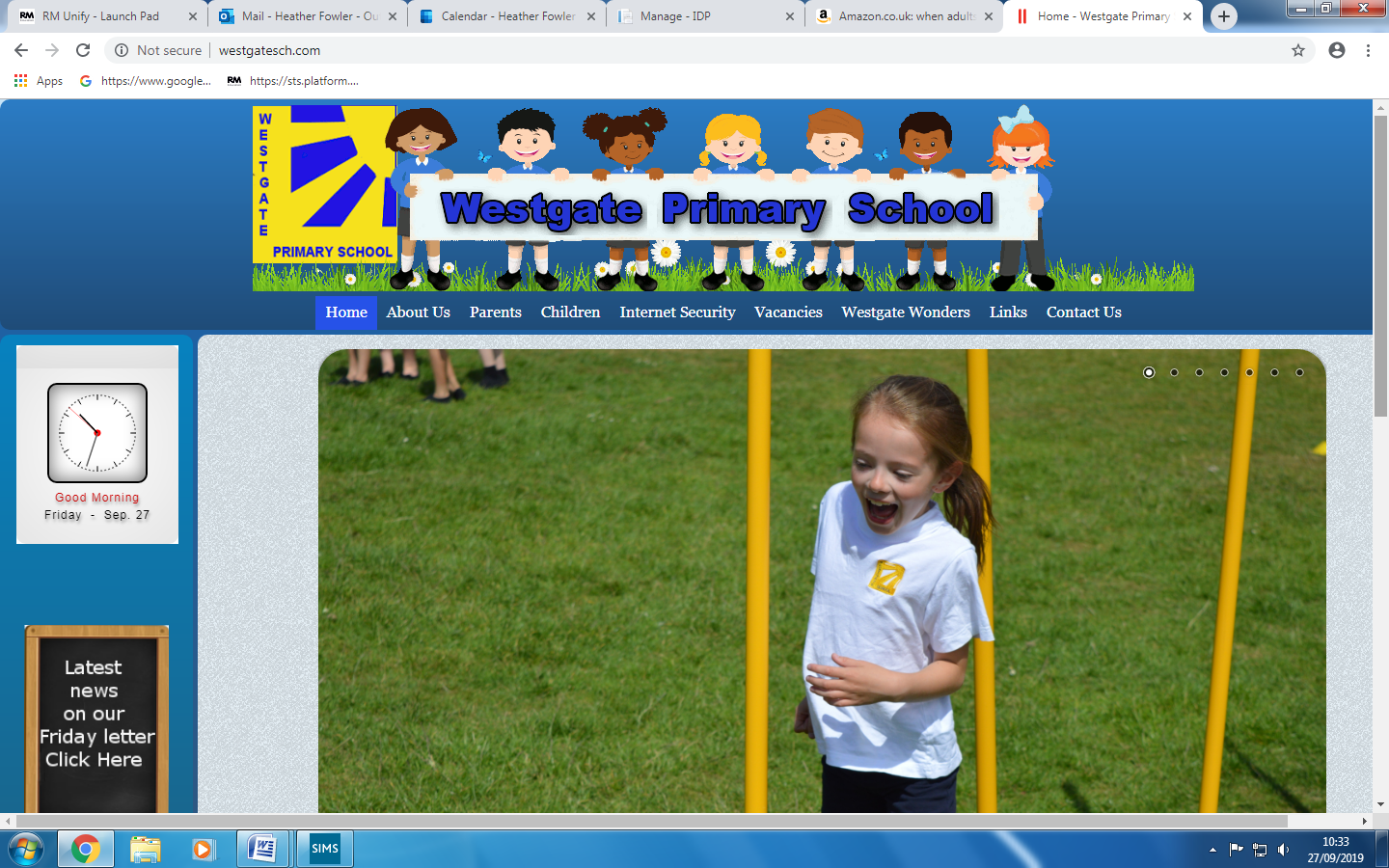 PE and Sports Premium Statement2020-2022Author – Miss J DaltonKey achievements to date until July 2021, subject to COVID restrictions:Areas for further improvement and baseline evidence of need:-Achieving the School Games Silver Award -CPD for PE leads in KS1 and KS2. KS1 – Baseline assessment and curriculum planning. KS2: Level 5 Certificate in Primary PE Specialism. Introduction of KS1 baseline assessment used to highlight and target specific areas -Link with external coaches – Chance to Shine, Enjoyaball, Korfball-Regular sports and physical activity class-based assemblies including Joe Wicks and celebration of sporting achievements - Range of sports competitions attended through the SSCO programme-High quality teaching and learning of PE in all year groups and in all subject areas.  - Intervention for those children who have not mastered the 10 FMS.-Delivery of booster sessions for those children who haven’t met the national curriculum requirements for swimming and water safety.  Meeting national curriculum requirements for swimming and water safety. Will be updated in July 2022 following impact of booster lessons.Meeting national curriculum requirements for swimming and water safety. Will be updated in July 2022 following impact of booster lessons.What percentage of your current Year 6 cohort swim competently, confidently and proficiently over a distance of at least 25 metres?N.B. Even though your pupils may swim in another year please report on their attainment on leavingprimary school at the end of the summer term 2020.51%	What percentage of your current Year 6 cohort use a range of strokes effectively [for example, front crawl, backstroke and breaststroke]?41%What percentage of your current Year 6 cohort perform safe self-rescue in different water-based situations?27%Schools can choose to use the Primary PE and Sport Premium to provide additional provision for swimming but this must be for activity over and above the national curriculum requirements. Have you used it in this way?YesAcademic Year: 2021/22Total fund allocated: £21,138Date Updated: 10.05.21Date Updated: 10.05.21Key indicator 1: The engagement of all pupils in regular physical activity – Chief Medical Officer guidelines recommend that primary school pupils undertake at least 30 minutes of physical activity a day in schoolKey indicator 1: The engagement of all pupils in regular physical activity – Chief Medical Officer guidelines recommend that primary school pupils undertake at least 30 minutes of physical activity a day in schoolKey indicator 1: The engagement of all pupils in regular physical activity – Chief Medical Officer guidelines recommend that primary school pupils undertake at least 30 minutes of physical activity a day in schoolKey indicator 1: The engagement of all pupils in regular physical activity – Chief Medical Officer guidelines recommend that primary school pupils undertake at least 30 minutes of physical activity a day in schoolPercentage of total allocation:Key indicator 1: The engagement of all pupils in regular physical activity – Chief Medical Officer guidelines recommend that primary school pupils undertake at least 30 minutes of physical activity a day in schoolKey indicator 1: The engagement of all pupils in regular physical activity – Chief Medical Officer guidelines recommend that primary school pupils undertake at least 30 minutes of physical activity a day in schoolKey indicator 1: The engagement of all pupils in regular physical activity – Chief Medical Officer guidelines recommend that primary school pupils undertake at least 30 minutes of physical activity a day in schoolKey indicator 1: The engagement of all pupils in regular physical activity – Chief Medical Officer guidelines recommend that primary school pupils undertake at least 30 minutes of physical activity a day in school10 %IntentImplementationImplementationImpactSchool focus with clarity on intended IMPACT on PupilsActions to achieveFunding allocated:Evidence and ImpactSustainability and suggested next stepsRun-a-Mile sessions by all classes which contributes to 15 mins every day.Regular praise in class for those trying their best.Shared strategies for promoting the mile.n/aAll pupils taking part in the Run a Mile and understand the benefits of daily exercise.  Continue to raise the profile of Run a Mile under current restrictions. Consider including activity stations as part of Run a MileCreate a more active play time and lunch time environment Coaches employed at lunch time to deliver cricket. (When possible)Lunchtime staff to receive training in leading playground games. £2400More children will be involved in a wider range of playground opportunities.  Consider reallocating KS2 playtime buddies (once it is safe to do so) Sports Clubs to be offered in every year group at various points throughout the year. Each year group teacher to plan a half term when they can deliver a sport/physical activity club. 

Coaches to be bought in to supplement this, under COVID restrictions. £2400More children attend after school clubs and are hence more active. Target those who are less active/don’t attend. Key indicator 2: The profile of PESSPA being raised across the school as a tool for whole school improvementKey indicator 2: The profile of PESSPA being raised across the school as a tool for whole school improvementKey indicator 2: The profile of PESSPA being raised across the school as a tool for whole school improvementKey indicator 2: The profile of PESSPA being raised across the school as a tool for whole school improvementPercentage of total allocation:Key indicator 2: The profile of PESSPA being raised across the school as a tool for whole school improvementKey indicator 2: The profile of PESSPA being raised across the school as a tool for whole school improvementKey indicator 2: The profile of PESSPA being raised across the school as a tool for whole school improvementKey indicator 2: The profile of PESSPA being raised across the school as a tool for whole school improvement5 %IntentImplementationImplementationImpactSchool focus with clarity on intended IMPACT on PupilsActions to achieveFunding allocated:Evidence and ImpactSustainability and suggested next stepsWe want PESS PA to be at the heart of school life at Westgate. We have a strong link with our SSCO and through this partnership we are able to: - Offer CPD to staff in areas they may feel they require support in delivering PE lessons - Offer a range of sporting activities during PE lessons that children may not have had the opportunity to experience before (for example archery, handball) - Attend competitions 
 Participation in sporting events as well as success at Westgate will be celebrated at every opportunity and our school Facebook page is used to promote these. Seize opportunities to be involved in all SSCO events wherever possible. Encourage a range of staff to attend events and to celebrate sporting achievements in their own classes. Continue to use the school Facebook as a way to promote and celebrate success and participation in PESSPA £2750 Children will have experienced a wide range of activities and will have greater resilience in trying new things. Children’s participation in sport will be valued. School Facebook page will inform and help raise the profile of PESSPA for parents/carersContinued partnership with SSCO Key indicator 3: Increased confidence, knowledge and skills of all staff in teaching PE and sportKey indicator 3: Increased confidence, knowledge and skills of all staff in teaching PE and sportKey indicator 3: Increased confidence, knowledge and skills of all staff in teaching PE and sportKey indicator 3: Increased confidence, knowledge and skills of all staff in teaching PE and sportPercentage of total allocation:Key indicator 3: Increased confidence, knowledge and skills of all staff in teaching PE and sportKey indicator 3: Increased confidence, knowledge and skills of all staff in teaching PE and sportKey indicator 3: Increased confidence, knowledge and skills of all staff in teaching PE and sportKey indicator 3: Increased confidence, knowledge and skills of all staff in teaching PE and sport12 %IntentImplementationImplementationImpactSchool focus with clarity on intended IMPACT on PupilsActions to achieveFunding allocated:Evidence and ImpactSustainability and suggested next stepsAll Y5 teachers trained in the planning and delivery of orienteering. Teachers to work alongside PESSPA lead to plan and deliver an 8 week unit of orienteering for Y5 PE.  Free Y5 staff are confident and skilled in delivery of orienteering and this is reflected in the children’s ability to navigate a course around the school grounds. Training to be delivered to Y4 staff. Staff members from Reception, Year 1 and Y2 to work alongside qualified coach in the delivery of Multi-Skills to enhance the teaching and learning of FMS.Liaise with coach prior to the sessions to discuss CPD intentions. Teachers to film sessions where appropriate. Reception lead staff member to attend £3520There is high quality teaching and learning and children have developed their love for PE. They have made good progress in developing their FMS. Intervention to address those who have not mastered the basic FMS. Reception teacher to be up-skilled to lead PE in their year group.Dedicated PE lead for EYFS in post.Attend 5 FMS for Under 5s PE course£240PE lessons in Reception are high quality and children make good progress towards achieving the FMS. All Reception staff to attend the course. Intervention to address those who have not mastered the basic FMS. All Year 1 teachers and TAs are confident to carry out the KS1 baseline assessment and use it to inform future planning. KS1 PESSPA to work alongside Year 1 to carry out a baseline assessment and plan to address areas for development. FreeChildren will have made good or better progress which will be shown when the baseline is revisited. All Y3 teachers to work alongside qualified cricket coach.Teachers to work alongside coach from ‘Chance to Shine’ to deliver their PE sessions. Teachers to make notes and deliver their own sessions using ideas they have learnt in previous weeks. Teachers to also access online resources and lesson plans from ‘Chance to Shine’ website.FreeThere is high quality teaching and learning and children have developed their love for PE, specifically striking and fielding games. They have made good progress. Key indicator 4: Broader experience of a range of sports and activities offered to all pupilsKey indicator 4: Broader experience of a range of sports and activities offered to all pupilsKey indicator 4: Broader experience of a range of sports and activities offered to all pupilsKey indicator 4: Broader experience of a range of sports and activities offered to all pupilsPercentage of total allocation:Key indicator 4: Broader experience of a range of sports and activities offered to all pupilsKey indicator 4: Broader experience of a range of sports and activities offered to all pupilsKey indicator 4: Broader experience of a range of sports and activities offered to all pupilsKey indicator 4: Broader experience of a range of sports and activities offered to all pupils20 %IntentImplementationImplementationImpactSchool focus with clarity on intended IMPACT on PupilsActions to achieveFunding allocated:Evidence and ImpactSustainability and suggested next stepsWe want to offer all Y5 children the opportunity to take part in OAA in a setting outside of school.  Subject to direction of COVID measures making this possibleForm a link with Outdoor Education NW to set up adventure days.-Ghyll scrambling- Climbing £7200Children will have experienced an activity they may have never have done before. They have developed their confidence, resilience and team work skills and strengthened relationships with teachers and pupils.  Expand to include Y4 and Y6. Make activities progressive as they move through the year groups.  External coaches will be arranged to deliver a broader range of activities such as Korfball. Link with local clubs/coaches £2400Involvement of children that might normally not attend an after school club.  Target those who don’t attend after school clubs or disadvantaged children. Key indicator 5: Increased participation in competitive sportKey indicator 5: Increased participation in competitive sportKey indicator 5: Increased participation in competitive sportKey indicator 5: Increased participation in competitive sportPercentage of total allocation:Key indicator 5: Increased participation in competitive sportKey indicator 5: Increased participation in competitive sportKey indicator 5: Increased participation in competitive sportKey indicator 5: Increased participation in competitive sport0%IntentImplementationImplementationImpactSchool focus with clarity on intended IMPACT on PupilsActions to achieveFunding allocated:Evidence and ImpactSustainability and suggested next stepsTo continue to attend all that the SSCO offers. A higher percentage of children to have represented the school by Y6. Enter C teams wherever possible and organise tournaments within school FreeHigher percentages recorded in club registers. Children become more involved with local clubs. Form closer/stronger links with local clubs. Signed off bySigned off byHead Teacher:Mr Keith WrightDate:12 May 2021Subject Leader:Miss Jo DaltonDate:12 May 2021Governor:John ManleyDate:12 May 2021